Na temelju članka 7.stavak 2., članka 66., 71., 85., i članka 95. Zakona o radu  („Narodne novine  93/14, 127/17 i 98/19), te članka 43. Statuta Općine Matulji („Službene novine Primorsko-goranske županije“ br. 26/09, 38/09, 8/13, 17/14, 29/14, 4/15 – pročišćeni tekst, 39/15 i 7/18), a u svezi sa člankom 4. stavak. 2 Zakona o zaštiti pučanstva od zaraznih bolesti (NN 79/07, 113/08, 43/09, 130/17), općinski načelnik donosi:ODLUKU o uvjetima i načinu rada sa strankama u upravnom tijelu Općine Matulji u razdoblju od 02.lipnja 2020.godine I.U razdoblju od 02.lipnja 2020.godine do daljnjega, Općina Matulji primati će stranke u uredovno radno vrijeme uređeno Pravilnikom o unutarnjem redu i to:Ponedjeljak, srijeda, četvrtak i petak od 09.00 – 11.00 satiutorak od 12.30 – 16.30 satiIzuzetno od stavka 1. stranke se mogu primati i u drugačije vrijeme u dogovoru sa službenikom, pod uvjetom da isto neće utjecati na redovan rad službe i izvršavanje poslova istoga službenika te pridržavanje uvjeta iz točke II.II.Stranke su obvezne prilikom ulaska u zgradu Općine dezinficirati ruke sa sredstvom koje se nalazi u ulaznom holu.Strankama se preporuča nošenje zaštitne maske,Prilikom prijema stranke obvezno je pridržavanje razmaka od minimalno 1,5 metara.III.Ova Odluka stupa na snagu danom donošenja. 									        Općinski načelnik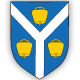 OPĆINA MATULJIOpćinski načelnikOPĆINA MATULJIOpćinski načelnikKLASA:   011-01/20-01/0011 URBROJ: 2156-04-01/2-01/20-0008Matulji, 01.06.2020. KLASA:   011-01/20-01/0011 URBROJ: 2156-04-01/2-01/20-0008Matulji, 01.06.2020. 				                   M.P./ Mario Ćiković / 